MORNING WORSHIP SERVICENovember 9, 2014Opening Song           	“He Has Made Me Glad”Opening PrayerWorship Hymns		“Spirit of the Living God” 244		“Praise Him!  Praise Him!” 227                                                  	“How Great Thou Art” 10                                                                                                   “Here I Am to Worship”                                                                                                                    “Open Our Eyes”Offering/OffertorySpecial Music	 Message	Bro. Kenny McCoy Invitation	                                   “Pass Me Not, O Gentle Savior” 308AnnouncementsClosing Prayer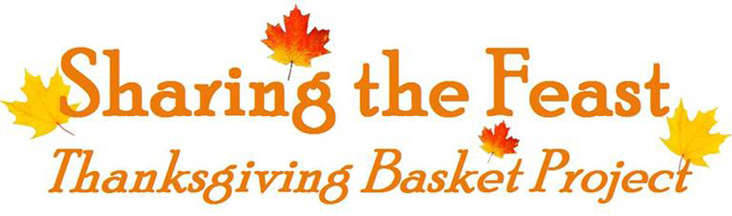 NURSERY – available for children age 0 to KindergartenPatti Radford, Garlyn RadfordHostesses for November	Ushers for NovemberRuth Rucker, Evelyn Robinson, 	Wesley McManus, Wesley SeigmundPam Daniel, Mickey Stanford	Jimmy Miller, Joe DanielImmediate Need Prayer ListPray for Lonnie & Glenda McCoy as Lonnie continues to fight cancerPray for Maxine Morris (Diann Stutes’ sister) as she begins chemo treatments for abdominal cancerPray for Jeff Bunting (friend of Connie Kahlstrom) as he deals with a severely injured shoulder that may need surgeryPray for those among us with unspoken prayer requests